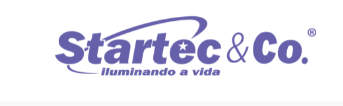 ESSA LUMINARIA NÃO NECESSITA DE MANUAL DE MONTAGEM, APENAS INSERIR UMA LAMPADA ADEQUADA E PLUGAR NA TOMADA. 